PO Box 556 - 8001 W. 5th Street Bowdle, SD 57428-0556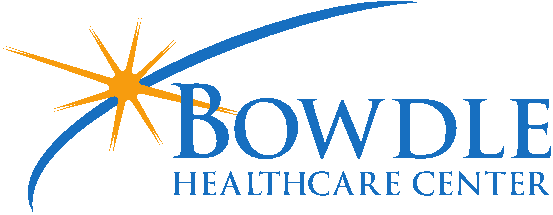 Phone: 605-285-6146 Fax: 605-285-6410ATTENTION FAMILY AND VISITORSWith the concern of Coronavirus (COVID-19) spreading, the Centers for Medicare and Medicaid Services has developed recommendations for monitoring or limiting nursing home visitors.Individuals who meet any of the following criteria should not enter the facility at all:Signs or symptoms of a respiratory infection, such as fever, cough, shortness of breath or sore throat.In the last 14 days, has had contact with someone with a confirmed diagnosis of COVID-19, or under investigation for COVID-19, or are ill with respiratory illness.International travel within the past 14 days.Resides in a community where community-based spread of COVID-19 is occurring.Additionally, if you have taken any recent trips (within the last 14 days) on cruise ships or participated in other settings where crowds are confined to a common location, we suggest that you defer your visit at this time.Thank you for helping us keep our residents and staff healthy!